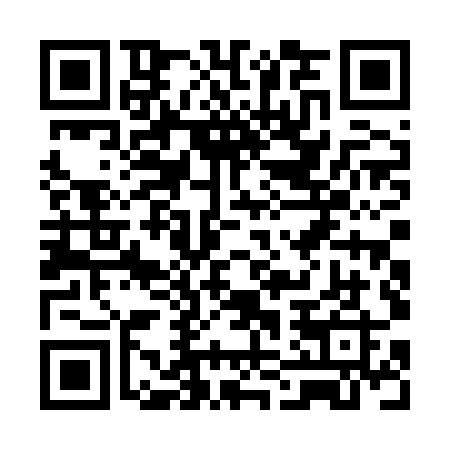 Ramadan times for Aukstakaimis, LithuaniaMon 11 Mar 2024 - Wed 10 Apr 2024High Latitude Method: Angle Based RulePrayer Calculation Method: Muslim World LeagueAsar Calculation Method: HanafiPrayer times provided by https://www.salahtimes.comDateDayFajrSuhurSunriseDhuhrAsrIftarMaghribIsha11Mon4:444:446:4612:324:186:186:188:1312Tue4:424:426:4412:314:206:206:208:1513Wed4:394:396:4112:314:226:226:228:1714Thu4:364:366:3912:314:236:246:248:2015Fri4:334:336:3612:314:256:266:268:2216Sat4:304:306:3412:304:266:286:288:2417Sun4:274:276:3112:304:286:306:308:2718Mon4:244:246:2812:304:306:326:328:2919Tue4:224:226:2612:304:316:346:348:3120Wed4:194:196:2312:294:336:366:368:3321Thu4:164:166:2112:294:346:386:388:3622Fri4:134:136:1812:294:366:406:408:3823Sat4:094:096:1612:284:376:426:428:4124Sun4:064:066:1312:284:396:446:448:4325Mon4:034:036:1112:284:416:466:468:4626Tue4:004:006:0812:274:426:486:488:4827Wed3:573:576:0512:274:446:506:508:5028Thu3:543:546:0312:274:456:526:528:5329Fri3:513:516:0012:274:476:546:548:5630Sat3:473:475:5812:264:486:566:568:5831Sun4:444:446:551:265:497:587:5810:011Mon4:414:416:531:265:518:008:0010:032Tue4:374:376:501:255:528:028:0210:063Wed4:344:346:481:255:548:048:0410:094Thu4:304:306:451:255:558:068:0610:125Fri4:274:276:421:245:578:088:0810:146Sat4:234:236:401:245:588:098:0910:177Sun4:204:206:371:245:598:118:1110:208Mon4:164:166:351:246:018:138:1310:239Tue4:134:136:321:236:028:158:1510:2610Wed4:094:096:301:236:048:178:1710:29